Every Student Succeeds Act: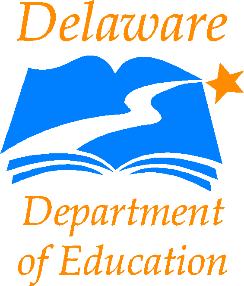 Delaware’s Transition PlanPTA MembersMeasures of School Success and Public ReportingWhat measures should be used to determine if students are ready for success at the next level (elementary, middle, high school and beyond)?What measures should be used to determine the quality of our public schools, and how do those measures differ for elementary, middle and high schools?What information should be reported to the public on the quality of public schools?Student/School Support and ImprovementHow can the state help districts, schools and educators to improve student achievement in our lowest performing schools?